ПРАВИТЕЛЬСТВО НИЖЕГОРОДСКОЙ ОБЛАСТИРАСПОРЯЖЕНИЕот 20 июня 2006 г. N 442-рО СОЗДАНИИ КООРДИНАЦИОННОГО СОВЕТАПО ПАТРИОТИЧЕСКОМУ ВОСПИТАНИЮ И ПОДГОТОВКЕ ГРАЖДАНК ВОЕННОЙ СЛУЖБЕ В НИЖЕГОРОДСКОЙ ОБЛАСТИВ целях реализации государственной программы "Развитие образования Нижегородской области", утвержденной постановлением Правительства Нижегородской области от 30 апреля 2014 г. N 301, и активизации работы по патриотическому воспитанию граждан и по допризывной подготовке молодежи в Нижегородской области:(в ред. распоряжений Правительства Нижегородской области от 02.04.2012 N 619-р, от 30.10.2012 N 2387-р, от 24.03.2014 N 405-р, от 16.02.2016 N 143-р, от 30.04.2019 N 391-р)1. Создать координационный совет по патриотическому воспитанию и подготовке граждан к военной службе в Нижегородской области (далее - Совет).(п. 1 в ред. распоряжения Правительства Нижегородской области от 17.01.2013 N 40-р)2. Утвердить прилагаемый состав Совета.3. Утвердить прилагаемое Положение о Совете.4. Рекомендовать органам местного самоуправления муниципальных округов и городских округов Нижегородской области создать окружные (городские) координационные советы по патриотическому воспитанию граждан и по допризывной подготовке молодежи.(п. 4 в ред. распоряжения Правительства Нижегородской области от 06.03.2023 N 221-р)5. Контроль за исполнением настоящего распоряжения возложить на заместителя Губернатора Нижегородской области Берковича О.А.(п. 5 в ред. распоряжения Правительства Нижегородской области от 06.03.2023 N 221-р)И.о. Губернатора областиВ.А.ИВАНОВУтвержденраспоряжением ПравительстваНижегородской областиот 20 июня 2006 года N 442-рСОСТАВКООРДИНАЦИОННОГО СОВЕТА ПО ПАТРИОТИЧЕСКОМУ ВОСПИТАНИЮИ ПОДГОТОВКЕ ГРАЖДАН К ВОЕННОЙ СЛУЖБЕВ НИЖЕГОРОДСКОЙ ОБЛАСТИУтвержденораспоряжением ПравительстваНижегородской областиот 20 июня 2006 года N 442-рПОЛОЖЕНИЕО КООРДИНАЦИОННОМ СОВЕТЕ ПО ПАТРИОТИЧЕСКОМУ ВОСПИТАНИЮИ ПОДГОТОВКЕ ГРАЖДАН К ВОЕННОЙ СЛУЖБЕВ НИЖЕГОРОДСКОЙ ОБЛАСТИ(далее - Положение)1. Общие положения1.1. Координационный совет по патриотическому воспитанию и подготовке граждан к военной службе в Нижегородской области (далее - Совет) является консультативно-совещательным органом при Правительстве Нижегородской области и создается в целях выработки предложений по развитию гражданственности и патриотизма граждан в Нижегородской области в рамках реализации подпрограммы 5 "Патриотическое воспитание и подготовка граждан в Нижегородской области к военной службе" государственной программы "Развитие образования Нижегородской области", утвержденной постановлением Правительства Нижегородской области от 30 апреля 2014 г. N 301 (далее - Подпрограмма).(в ред. распоряжения Правительства Нижегородской области от 30.04.2019 N 391-р)1.2. Совет руководствуется в своей деятельности Конституцией Российской Федерации, законодательством Российской Федерации и Нижегородской области, рекомендациями Министерства образования и науки Российской Федерации и настоящим Положением.2. Основные задачи и направления деятельности Совета2.1. Основными задачами Совета являются:- разработка предложений по вопросам развития гражданского, патриотического воспитания населения Нижегородской области и формированию приоритетных направлений в его реализации;- объединение усилий и возможностей всех заинтересованных организаций и общественных объединений по военно-патриотическому воспитанию граждан в ходе организации и проведения областных акций, программных мероприятий и праздников;- подготовка предложений по координации деятельности органов местного самоуправления городских округов и муниципальных округов Нижегородской области и общественных объединений в решении актуальных проблем патриотического воспитания граждан Нижегородской области, в том числе по подготовке граждан к военной службе;(в ред. распоряжения Правительства Нижегородской области от 06.03.2023 N 221-р)- определение приоритетов при выделении денежных средств на реализацию мероприятий Подпрограммы;- определение перспектив участия семей, образовательных организаций, общественных организаций, Правительства Нижегородской области в гражданском и патриотическом становлении молодежи, всестороннем развитии личности;- поддержка, укрепление и развитие материальной базы, научно-методическое обеспечение организаций и объединений, осуществляющих деятельность в сфере патриотического воспитания граждан области;- всесторонний анализ эффективности деятельности по реализации Подпрограммы;- контроль и исполнение региональных программ (планов) патриотического воспитания граждан Российской Федерации, в том числе с учетом целей, задач и положений государственной программы "Патриотическое воспитание граждан Российской Федерации на 2016 - 2020 годы", утвержденной постановлением Правительства Российской Федерации от 30 декабря 2015 г. N 1493.(в ред. распоряжения Правительства Нижегородской области от 30.04.2019 N 391-р)2.2. Совет для выполнения возложенных на него задач:- анализирует работу органов местного самоуправления муниципальных округов и городских округов Нижегородской области, различных общественных объединений по решению проблем патриотического воспитания граждан;(в ред. распоряжения Правительства Нижегородской области от 06.03.2023 N 221-р)- заслушивает информацию исполнителей Программы о ходе ее реализации;- готовит справочные и информационные материалы по проблемам патриотического воспитания граждан Нижегородской области, а также по реализации окружных общественных проектов;- формирует рабочие группы:по вопросам увековечения памяти погибших (умерших) защитников Отечества;по вопросам организации и проведения мероприятий, связанных с памятными событиями и датами военной истории России;по взаимодействию с зарубежными странами, организациями независимо от их организационно-правовой формы, ветеранами по вопросам развития гуманитарного сотрудничества, культурных и научных связей в сфере военной истории, проблем ветеранов и военно-патриотического воспитания молодежи;по вопросам выработки предложений полномочному представителю Президента Российской Федерации в Приволжском федеральном округе по определению приоритетных направлений государственной политики по патриотическому воспитанию граждан Российской Федерации.2.3. Рабочие группы выполняют следующие задачи:размещают на сайтах министерства образования и науки Нижегородской области и министерства молодежной политики Нижегородской области в информационно-телекоммуникационной сети "Интернет" информацию, посвященную реализации общественного проекта Приволжского федерального округа "Герои Отечества";(в ред. распоряжения Правительства Нижегородской области от 06.03.2023 N 221-р)проводят работы по вовлечению заинтересованных региональных общественных организаций, кадет, поисковых отрядов, юнармейских организаций и других общественных структур для поиска и актуализации информации о защитниках Отечества и совершенных ими подвигах;разрабатывают и утверждают планы по вовлечению подростков в занятие военно-прикладными видами спорта, укреплению их физического развития, высоких морально-психологических качеств, подготовке к государственной службе в Вооруженных силах Российской Федерации и других силовых ведомствах;организовывают и проводят встречи руководителей ответственных органов исполнительной власти Нижегородской области с членами семей погибших (умерших) защитников Отечества по вопросам увековечения памяти погибших (умерших) в соответствии с Федеральным законом Российской Федерации от 14 января 1993 г. N 4292-1 "Об увековечении памяти погибших при защите Отечества";(в ред. распоряжения Правительства Нижегородской области от 25.10.2019 N 1122-р)вырабатывают предложения полномочному представителю Президента Российской Федерации в Приволжском федеральном округе по:- определению приоритетных направлений государственной политики в области патриотического воспитания граждан Российской Федерации;- вопросам подготовки и проведения мероприятий, посвященных памятным событиям истории Отечества;- совершенствованию военно-мемориальной работы в Российской Федерации.2.4. Совет и рабочие группы имеют право:запрашивать в установленном порядке необходимые документы и материалы по вопросам, входящим в компетенцию Совета и рабочих групп;взаимодействовать с органами исполнительной власти Нижегородской области, территориальными органами федеральных органов исполнительной власти, органами местного самоуправления Нижегородской области, научными и образовательными организациями, профсоюзными организациями, ветеранскими, молодежными и другими общественными объединениями, творческими союзами Нижегородской области по вопросам, входящим в компетенцию Совета и рабочих групп;рассматривать и вносить в органы исполнительной власти Нижегородской области, территориальные органы федеральных органов исполнительной власти, органы местного самоуправления Нижегородской области, научные и образовательные организации, профсоюзные организации, ветеранские, молодежные и другие общественные объединения, творческие союзы предложения по вопросам, входящим в компетенцию Совета и рабочих групп;приглашать для участия в заседаниях Совета и рабочих групп должностных лиц органов исполнительной власти Нижегородской области, территориальных органов федеральных органов исполнительной власти, органов местного самоуправления Нижегородской области, научных и образовательных организаций, профсоюзных организаций, ветеранских, молодежных и других общественных объединений, творческих союзов;вносить предложения по корректировке и дополнению региональных программ (подпрограмм, планов) по патриотическому воспитанию граждан Российской Федерации, в том числе с учетом целей, задач и положений государственной программы "Патриотическое воспитание граждан Российской Федерации на 2016 - 2020 годы", утвержденной постановлением Правительства Российской Федерации от 30 декабря 2015 г. N 1493.(в ред. распоряжения Правительства Нижегородской области от 25.10.2019 N 1122-р)3. Состав Совета(в ред. распоряжения Правительства Нижегородской областиот 16.07.2018 N 763-р)3.1. Совет состоит из двух сопредседателей Совета, секретаря и членов Совета.В состав Совета входят представители органов исполнительной власти Нижегородской области и организаций независимо от их организационно-правовой формы.3.2. Руководство Советом осуществляют сопредседатели Совета от Правительства Нижегородской области и аппарата полномочного представителя Президента Российской Федерации в Приволжском федеральном округе.3.3. Председательствует на заседаниях сопредседатель Совета от Правительства Нижегородской области, а в случае его отсутствия сопредседатель от аппарата полномочного представителя Президента Российской Федерации в Приволжском федеральном округе.3.4. Члены Совета принимают участие в его работе на общественных началах.3.5. Состав Совета утверждается распоряжением Правительства Нижегородской области.4. Порядок работы Совета4.1. Совет осуществляет свою деятельность в соответствии с планом работы.4.2. План работы формируется коллегиально путем внесения предложений членами Совета.4.3. Изменения и дополнения в план работы вносятся не позднее чем за 2 недели до очередного заседания.4.4. План работы Совета формируется секретарем Совета, рассматривается на очередном заседании Совета и утверждается ежегодно сопредседателем Совета от Правительства Нижегородской области, а в случае его отсутствия сопредседателем от аппарата полномочного представителя Президента Российской Федерации в Приволжском федеральном округе.(п. 4.4 в ред. распоряжения Правительства Нижегородской области от 16.07.2018 N 763-р)4.5. Утвержденный план работы рассылается всем членам Совета в течение 7 рабочих дней со дня проведения заседания.4.6. Ответственность за подготовку вопросов на заседание Совета возлагается на докладчиков.4.7. Заседания Совета проводятся по мере необходимости, но не менее 2 раз в год.4.8. Ответственный за подготовку вопроса представляет секретарю Совета тезисы выступления, справочные материалы, список приглашенных на заседание не позднее чем за 7 рабочих дней до заседания.4.9. Регламент обсуждения вопросов повестки дня принимается Советом в начале очередного заседания.4.10. Решения Совета принимаются простым большинством голосов и оформляются протоколами, которые подписываются сопредседателями Совета, в течение 5 рабочих дней со дня проведения заседания Совета.При равенстве голосов сопредседатель Совета от Правительства Нижегородской области, а в случае его отсутствия сопредседатель от аппарата полномочного представителя Президента Российской Федерации в Приволжском федеральном округе имеет решающий голос.Протокол заседания ведет секретарь Совета.(п. 4.10 в ред. распоряжения Правительства Нижегородской области от 16.07.2018 N 763-р)4.11. Заседание Совета считается правомочным, если на нем присутствовало не менее двух третей списочного состава членов Совета.4.12. Заседания Совета являются открытыми.4.13. Решения Совета, принимаемые в соответствии с его компетенцией, носят рекомендательный характер.5. Заключительные положения5.1. Обеспечение деятельности Совета возлагается на министерство молодежной политики Нижегородской области.(в ред. распоряжения Правительства Нижегородской области от 06.03.2023 N 221-р)5.2. Деятельность Совета прекращается по окончании действия Подпрограммы и на основании распоряжения Правительства Нижегородской области.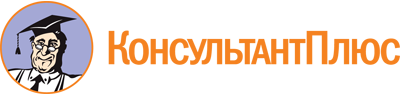 Распоряжение Правительства Нижегородской области от 20.06.2006 N 442-р
(ред. от 06.03.2023)
"О создании координационного совета по патриотическому воспитанию и подготовке граждан к военной службе в Нижегородской области"Документ предоставлен КонсультантПлюс

www.consultant.ru

Дата сохранения: 25.06.2023
 Список изменяющих документов(в ред. распоряжений Правительства Нижегородской областиот 13.09.2006 N 714-р, от 27.09.2007 N 1472-р, от 05.05.2008 N 657-р,от 03.03.2009 N 362-р, от 14.12.2009 N 3079-р, от 18.03.2010 N 449-р,от 06.10.2010 N 2056-р, от 03.06.2011 N 984-р, от 02.04.2012 N 619-р,от 30.10.2012 N 2387-р, от 17.01.2013 N 40-р, от 02.12.2013 N 2500-р,от 24.03.2014 N 405-р, от 30.09.2014 N 1782-р, от 16.02.2016 N 143-р,от 13.01.2017 N 16-р, от 16.03.2017 N 284-р, от 25.05.2018 N 534-р,от 16.07.2018 N 763-р, от 30.04.2019 N 391-р, от 25.10.2019 N 1122-р,от 07.04.2020 N 328-р, от 16.12.2020 N 1489-р, от 23.12.2021 N 1387-р,от 06.03.2023 N 221-р)Список изменяющих документов(в ред. распоряжений Правительства Нижегородской областиот 25.05.2018 N 534-р, от 16.07.2018 N 763-р, от 30.04.2019 N 391-р,от 25.10.2019 N 1122-р, от 07.04.2020 N 328-р, от 16.12.2020 N 1489-р,от 23.12.2021 N 1387-р, от 06.03.2023 N 221-р)БерковичОлег Алексеевич-заместитель Губернатора Нижегородской области, сопредседатель координационного советаМурзинАлександр Михайлович-главный федеральный инспектор по Нижегородской области, сопредседатель координационного совета (по согласованию)КалмыковИван Алексеевич-заместитель министра кадровой и молодежной политики Нижегородской области, секретарь координационного советаЧлены совета:Члены совета:Члены совета:АгафоновСергей Александрович-военный комиссар Нижегородской области (по согласованию)АмосовВячеслав Александрович-председатель Совета Регионального отделения Общероссийского общественно-государственного движения детей и молодежи "Движение первых" в Нижегородской области (по согласованию)АндроновИгорь Вадимович-председатель ассоциации общественных объединений ветеранов боевых действий Нижегородской области (по согласованию)ВахрушевОлег Аркадьевич-председатель Нижегородской областной организации профессионального союза работников народного образования и науки Российской Федерации (по согласованию)ВолковаНина Александровна-председатель Нижегородской областной общественной организации "Союз семей погибших военнослужащих в Афганистане и Чечне "Горячая точка" (по согласованию)ГалкинАлександр Николаевич-и.о. председателя регионального отделения ДОСААФ России Нижегородской области (по согласованию)ГинзбургБорис Львович-член местной религиозной организации ортодоксального иудаизма "Нижегородская еврейская община", кандидат исторических наук, доцент кафедры истории и обществоведческих дисциплин государственного бюджетного образовательного учреждения дополнительного профессионального образования "Нижегородский институт развития образования" (по согласованию)ГоворухинСемен Михайлович-заместитель директора МАУК "Нижегородский городской музей техники и оборонной промышленности", руководитель Нижегородского отделения Всероссийской организации ветеранов "Боевое братство" (по согласованию)ГоршуноваАлина Геннадьевна-заместитель министра спорта Нижегородской областиДроздовФедор Борисович-президент нижегородской областной молодежной общественной поисковой организации "Курган" (по согласованию)ЗахаровАндрей Валентинович-председатель Нижегородского областного совета ветеранов (пенсионеров) войны, труда, Вооруженных Сил и правоохранительных органов" (по согласованию)ЗемлянигинВладимир Александрович-заместитель начальника управления по работе с личным составом ГУ МВД России по Нижегородской области (по согласованию)ЗиновьеваИрина Юрьевна-директор ГБУ ДО "Региональный центр выявления, поддержки и развития способностей и талантов у детей и молодежи "Вега" (по согласованию)ИерейАндрей Бандин-руководитель отдела по делам молодежи Нижегородской епархии (по согласованию)КабайлоДмитрий Сергеевич-заместитель министра, начальника управления общественной политики министерства внутренней региональной и муниципальной политики Нижегородской областиКатанДмитрий Александрович-руководитель АНО "Учебный спортивно-патриотический центр "ПАРТИЗАН" (по согласованию)КечковаТатьяна Владимировна-директор государственного бюджетного учреждения дополнительного образования "Нижегородский центр развития воспитания детей и молодежи "Сфера" (по согласованию)КуприяшкинАким Евгеньевич-начальник управления гражданской обороны и защиты населения Главного управления МЧС России по Нижегородской области (по согласованию)КуроноваОльга Юрьевна-пресс-секретарь блока заместителя Губернатора Нижегородской области Гнеушева А.Н. и блока заместителя Губернатора Нижегородской области Банникова П.В. (по согласованию)Мелик-ГусейновДавид Валерьевич-заместитель Губернатора Нижегородской областиМеркурьевАлексей Алексеевич-член Общественной палаты Нижегородской области, председатель комитета нижегородского регионального отделения Общероссийской общественной организации ветеранов Вооруженных Сил Российской Федерации, ведущий инспектор (группы инспекторов) военного комиссариата Нижегородской области, член регионального штаба Общероссийского Народного Фронта (по согласованию)ПатланьСергей Павлович-председатель Нижегородского регионального отделения Межрегиональной общественной организации "Союз десантников" (по согласованию)ПельченковМихаил Владимирович-заместитель министра культуры Нижегородской областиПоляшоваНаталья Александровна-начальник управления профессионального образования и воспитания министерства образования и науки Нижегородской областиПротоиерейЕвгений Худин-руководитель отдела образования и катехизации религиозной организации "Нижегородской епархии Русской Православной Церкви" (по согласованию)ПудаловБорис Моисеевич-руководитель комитета по делам архивов Нижегородской областиРизатдиновАйдар Марсович-начальник штаба регионального отделения ВВПОД "Юнармия" Нижегородской области (по согласованию)СамоделкинаМария Александровна-руководитель Нижегородского регионального отделения Всероссийского общественного движения "Волонтеры Победы" (по согласованию)СанинскаяЛариса Михайловна-заместитель министра социальной политики Нижегородской областиСемикоповДаниил Викторович-директор исторического парка "Россия - моя история", проректор по учебной работе религиозной организации - духовной образовательной организации высшего образования "Нижегородская духовная семинария Нижегородской Епархии Русской Православной Церкви (Московский Патриархат)" (по согласованию)СухановВасилий Иванович-депутат Законодательного Собрания Нижегородской области (по согласованию)ТимербаевРафек Нажипович-заместитель председателя централизованной религиозной организации Духовное управление мусульман Нижегородской области (Нижегородский Мухтасибат) по учебно-воспитательной работе (по согласованию)ЧерепановаНаталья Владимировна-первый заместитель директора департамента региональной безопасности Нижегородской областиЯковлевВалерий Алексеевич-исполнительный директор Межрегиональной общественной организации "Федерация военно-тактических игр" (по согласованию)Список изменяющих документов(в ред. распоряжений Правительства Нижегородской областиот 25.05.2018 N 534-р, от 16.07.2018 N 763-р, от 30.04.2019 N 391-р,от 25.10.2019 N 1122-р, от 06.03.2023 N 221-р)